WILFRED 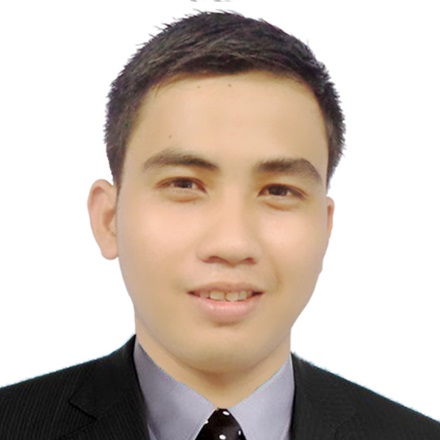 Email Add. : Wilfred.369127@2freemail.com  CAREER OBJECTIVES:To work and grow in a professional environment where my knowledge, experience, and creativity can be put to the best use. I am looking for an opportunity to further develop and nourish my existing proficiencies and work experience.WORK EXPERIENCE:POSITION		:	Student Assistant COMPANY	: 	Pangasinan State University - Computer Laboratory&Student Services & Alumni Affairs OfficeDATE		:	November 2011- March 2015POSITION		:	Customer Service RepresentativesCOMPANY	: 	Uberdeli, CorporationDATE		:	May 4, 2015 up to presentJOB DESCRIPTION:	Manage the order of products by the shop’s or franchisee.	Printing Delivery Receipt by Shop.	Encoding the orders and quantity of returned products.	Filing of returned Delivery Receipts and Throw Away Forms. 	Issuingofficial receipts for the payment of the franchisee or shops.	Depositing of payment collection.	Making and sending reports to the Heads.Monitor the outgoing products if it is complete and quality.CERTIFICATE:	TESDA CERTIFICATE:		Computer Hardware Servicing NC II (CHS-NC II)		TESDA PSAT – Lingayen, Pangasinan, Philippines		November 11, 2014EDUCATIONAL ATTAINTMENT:	TERTIARY		: 	Pangasinan State University – San Carlos Campus					San Carlos City, Pangasinan, Philippines	COURSE		:	B.S. in Information and Communications Technology					Graduated 					2011-2015	SECONDARY	:	Pangalangan National High School					San Carlos City, Pangasinan, Philippines					2007-2011PRIMARY 		:	Pangalangan Elementary School					San Carlos City, Pangasinan, Philippines					2001-2007BACKGROUND INFORMATION:	Birth Date			:		June 14, 1995Age			:		21 years oldGender			:		MaleCivil Status		:		SingleCitizenship		:		FilipinoHeight			:		5’7”Weight			:		65 kgReligion			:		Roman CatholicI hereby certify that the above information is true and correct to the best of my knowledge and belief.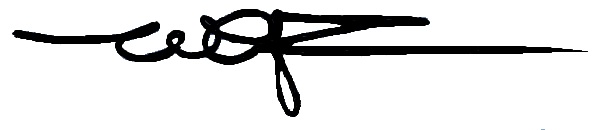 WILFRED Applicant